16 ноября в МОБУ ООШ с. Саннинское провели предварительное собрание по вопросу участия в программе ППМИ 2023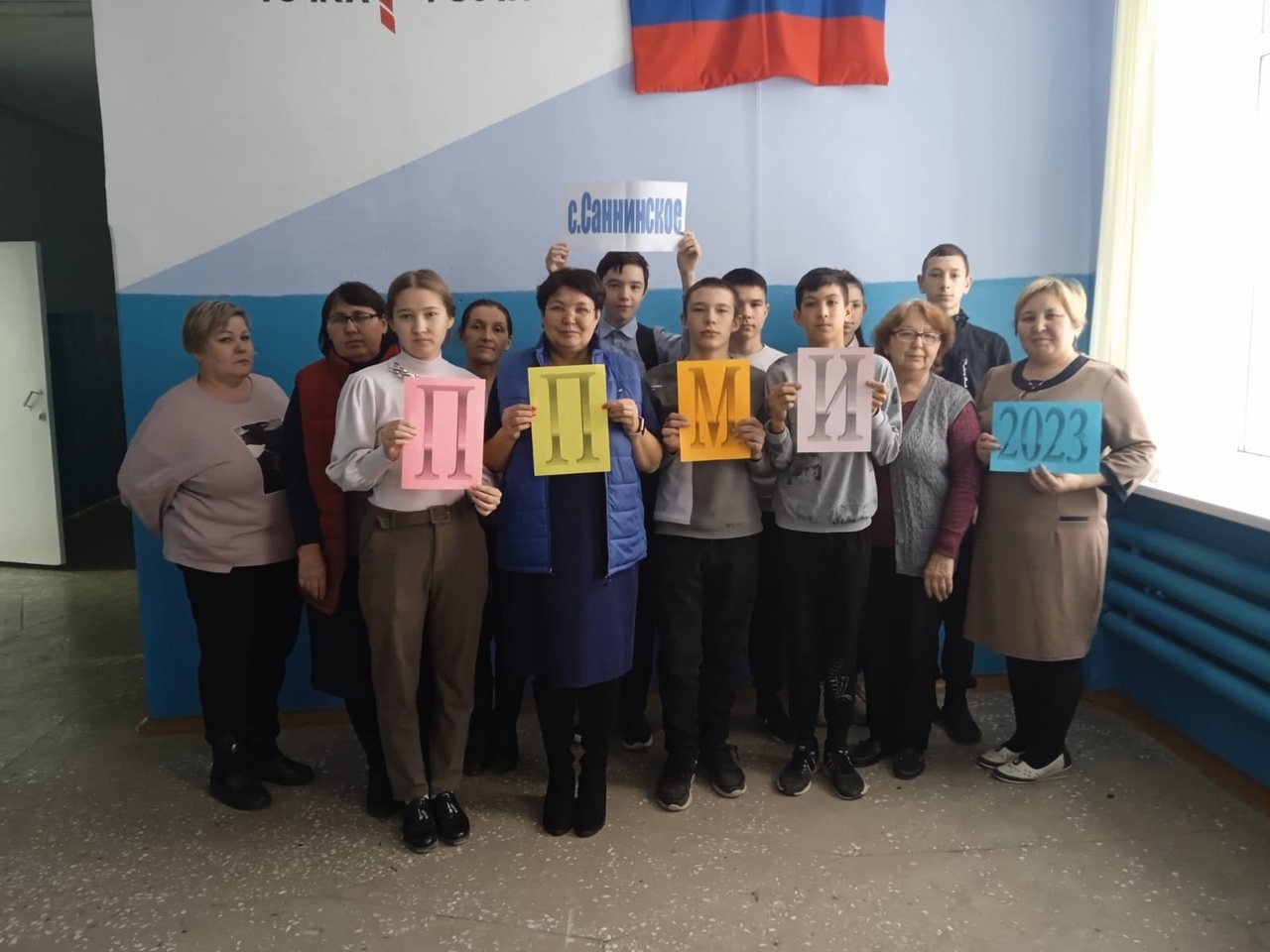 